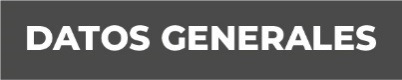 Nombre: Lorena del Carmen Gutierrez RomayGrado de Escolaridad: Posgrado Cédula Profesional (Licenciatura): 09134758Teléfono de Oficina: 2299349602Correo Electrónico: 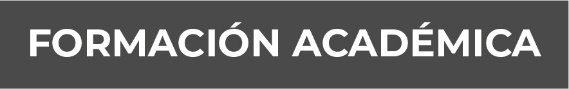 Enseñanza media superior: Universidad Cristóbal ColónEstudios de licenciatura: Licenciatura en Derecho en la Universidad Mexicana (UNIMEX) Estudios de posgrado: Maestría en Derecho Penal y Técnicas de litigación oral.Actualidad: cursando la carrera de Criminología y Criminalística en CLEU campus de Veracruz.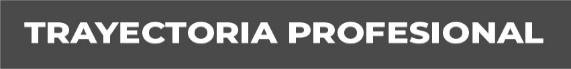 2012-2020Abogada Litigante2020-ACTUALIDAD:Fiscal Orientadora en la Unidad de Atención Temprana del Distrito XVII en Veracruz.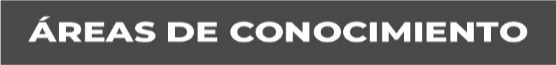 Derecho Penal, Derecho Procesal Penal, Derecho civil, Derecho Sucesorio, Derecho financiero, Derecho constitucional, Introducción al estudio del derecho, Derecho comparado, Derecho Internacional, Derecho Laboral, Técnica de licitación de Juicio Oral, Sistema Penitenciario, Metodología de la Investigación, Bases de la criminología y la criminalística (Microscopia, Química, Ciencias Penales y Forenses, Física, y Bases biológicas de la Conducta).